Dunker-unghundene inviteres til uformell		 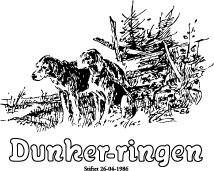 framvisning på Maurvangen 11. juniTil alle eiere av dunkere født i årene 2019, 2020 og 2021Dunker-ringen og avlsrådet inviterer alle unghundene som er født i de nevnte årene, til samlinga vår lørdag 11. juni på Maurvangen. Jfr. annen informasjon om det som skjer der den helga! Formålet er å ha en hyggelig seanse i etterkant av premieutdelingene i forbindelse med kåringer og konkurranser, som starter kl. 16.00. Unghundene vil da bli fremvist og informert om. Dette blir ingen eksteriørbedømmelse! Det skjer søndagen etter, under utstillingen samme sted, for de som ønsker å delta der. Husk i så fall å melde på til utstillingen på vanlig måte på NKKs webløsning.For at vi skal kunne forberede denne framvisningen av unghundene best mulig, ber vi om forhåndspåmelding spesifikt til den. Send en mail til Erik i styret vårt, hvor det oppgis:Hundens navn og registreringsnummerEiers navnOppdretters navnDette sendes til:   e.brokerud@gmail.cominnen 5. juni.Og det er ingen krav til tidligere meritter for å delta i denne uformelle unghundframvisningen. Hunden trenger verken å ha vært på utstilling eller jaktprøve tidligere.Vel møtt til et hyggelig, uformelt unghundshow!Styret i Dunker-ringen						Avlsrådet for dunker